ANEXO I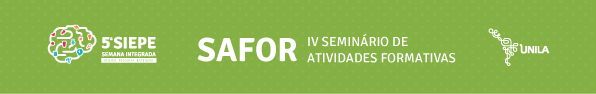 TÍTULO DO TRABALHO [centralizado, letras maiúsculas em negrito, fonte Arial, tamanho 14]Nome e SobrenomeEstudante do Curso de [colocar nome do curso] – [Nome do Instituto] – [sigla do Instituto] – UNILA.Programa [colocar o nome do Programa – conforme o item 1.1 do edital]E-mail: [preencher esta parte]estudante@aluno.unila.edu.br1. RESUMODeverá obrigatoriamente estar redigido em um único parágrafo, com fonte Arial, tamanho 11, espaçamento simples e alinhamento justificado. O texto do Relato de Experiência  deve ter no mínimo 1 e no máximo 2 páginas. Conteúdo do Relato de experiência: Escreva seu relato em forma de um texto tendo como base as seguintes questões: a) Qual o objetivo do programa que você participa/participou? b) Como ocorrem/ocorreram as atividades em que você participa/participou? Onde acontecem ou aconteceram? Quem são/foram os envolvidos? Qual sua função? c) Quais os resultados desta atividade? Você entende que esta ação contribui/contribuiu para a sua formação? Como? Você entende que esta ação contribui/contribuiu para a permanência dos estudantes na UNILA e para a integralização do curso de graduação? Como? O que pode qualificar ainda mais as ações deste programa do qual você participa/participou?2. REFERÊNCIAS[Não há obrigatoriedade de incluir referências, mas, caso considere necessário, inserir no máximo 03 referências conforme ABNT]3. AGRADECIMENTOS[Não há obrigatoriedade de incluir este item, mas, caso considere necessário, pode incluir agradecimentos]